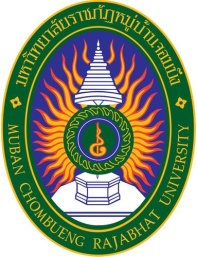 มหาวิทยาลัยราชภัฏหมู่บ้านจอมบึงหน่วยงาน  :    สำนักงานอธิการบดี (ฝ่ายสร้างสรรค์และส่งเสริมการมีงานทำของนักศึกษารับผิดชอบ)  โครงการ    :    พัฒนาทักษะและศักยภาพนักศึกษาเพื่อการมีงานทำแผนงาน    :    ขยายโอกาสและพัฒนาคุณภาพการศึกษาผลผลิต     :    ผู้สำเร็จการศึกษาด้านสังคมศาสตร์งบประมาณ  :   500,000 บาทยุทธศาสตร์ที่ 1 : สนับสนุนการจัดการศึกษาอย่างมีคุณภาพ (Quality Educational Management)หลักการและเหตุผล / ที่มา / ปัญหา 	มหาวิทยาลัยราชภัฏหมู่บ้านจอมบึง  เป็นสถาบันการศึกษาที่มุ่งเน้นการผลิตบัณฑิตให้มีคุณภาพ     มีความรู้ความเชี่ยวชาญทั้งภาคทฤษฏีและปฏิบัติ  ซึ่งการจัดการศึกษาให้มีคุณภาพต้องอาศัยความร่วมมือ    จากหลายฝ่ายเพื่อร่วมกันขัดเกลา  แนะนำนักศึกษาให้เป็นบุคคลที่ตรงต่อความต้องการของตลาดแรงงาน    ใฝ่ดี  ใฝ่รู้  สู้งาน  เป็นคุณสมบัติที่เป็นเอกลักษณ์ชองนักศึกษามหาวิทยาลัยราชภัฏหมู่บ้านจอมบึง  โดยเฉพาะความสู้งาน  ด้วยนักศึกษาของมหาวิทยาลัยส่วนใหญ่อยู่ในฐานะค่อนข้างยากจน  นักศึกษาบางคนต้องดิ้นรนหารายได้ระหว่างเรียนและช่วงปิดภาคเรียน  นั่นหมายถึงความมุ่งมั่นของนักศึกษา  ที่พยายามจะลดค่าใช้จ่ายของครอบครัว  หันมาพึ่งตนเองมากยิ่งขึ้น  ตลอด 3 ปี  ที่ฝ่ายสร้างสรรค์และส่งเสริมการมีงานทำ  ได้รับมอบหมายให้สร้างงานให้นักศึกษาหารายได้ระหว่างเรียน  พบว่ามีนักศึกษาให้ความสนใจและมาสมัคร  เข้าร่วมทำงานมากขึ้นทุกปี    	ดั้งนั้นโครงการจัดหาและจัดจ้างนักศึกษาทำงานหารายได้ภาคฤดูร้อนกับหน่วยงานภายใน มหาวิทยาลัยและหน่วยงานในเครือข่าย  จะเป็นการส่งเสริมให้นักศึกษาได้มีรายได้จากการทำงานแล้ว  ยังเป็นการฝึกให้นักศึกษามีความรับผิดชอบมีความสู้งาน  และยังสามารถนำความรู้ที่ได้จากการทำงานไปประยุกต์ใช้กับการศึกษาของตนเองได้อย่างมีคุณภาพ  เพราะการจัดการศึกษาอย่างมีคุณภาพไม่ได้จำกัดไว้  แต่ในห้องเรียนแต่การเรียนรู้จากสถานการณ์จริงจะช่วยเสริมสร้างให้การจัดการศึกษาของมหาวิทยาลัยราชภัฏหมู่บ้านจอมบึงมีคุณภาพอย่างแท้จริงวัตถุประสงค์ของโครงการ	1. เพื่อช่วยเหลือนักศึกษาที่ขาดแคลนทุนทรัพย์  ให้มีรายได้ระหว่างปิดภาคเรียน	2. เพื่อช่วยลดภาระงานของหน่วยงานต่าง ๆ  ภายในมหาวิทยาลัย					3. เพื่อพัฒนาทักษะศักยภาพและเสริมสร้างประสบการณ์ในการทำงานให้แก่นักศึกษาในสถานการณ์จริง  ภายใต้ความร่วมมือกับอบรมสั่งสอน ให้นักศึกษามีคุณสมบัติตรงตามอัตลักษณ์ของมหาวิทยาลัย คือ ใฝ่ดี  ใฝ่รู้  สู้งานสอดรับกับตัวบ่งชี้  สมศ.  ตัวบ่งชี้ที่ 1 ร้อยละของบัณฑิตปริญญาตรีที่ได้งานทำหรือประกอบวิชาชีพอิสระภายใน 1ปี		  สกอ.  ตัวบ่งชี้ที่ 2.9 ร้อยละของบัณฑิตระดับปริญญาตรีได้งานทำหรือประกอบวิชาชีพอิสระภายใน 1 ปี	  กพร.  ตัวชี้วัดที่ 4.1.1 ร้อยละของบัณฑิตระดับปริญญาตรีได้งานทำหรือประกอบวิชาชีพอิสระภายใน 1 ปี	   ตัวชี้วัดที่ 5.1 ร้อยละของระดับความพึงพอใจของผู้ใช้บัณฑิตต่อบัณฑิต	   ตัวชี้วัดที่ 5.2 ร้อยละของระดับพึงพอใจของนิสิตนักศึกษาต่อสถาบันอุดมศึกษาเป้าหมายตัวชี้วัด  1.  เชิงปริมาณ	     1.1  นักศึกษามหาวิทยาลัยราชภัฏหมู่บ้านจอมบึงทุกชั้นปี  จำนวน 38  คน2  เชิงคุณภาพ     2.1  ปฏิบัติงานสำเร็จภายในเวลาที่กำหนด ร้อยละ 803.  เชิงเวลา  (ระยะเวลา เริ่มต้น-สิ้นสุด โครงการ) 	       ไตรมาสที่ 1  (ต.ค. 56 – ธ.ค. 56)   เบิกจ่ายร้อยละ 22 	เป็นเงิน  110,000  บาท        	       ไตรมาสที่ 2  (ม.ค. 57 – มี.ค. 57)   เบิกจ่ายร้อยละ 24 	เป็นเงิน  120,000 บาท          	       ไตรมาสที่ 3  (เม.ย. 57 – มิ.ย. 57)  เบิกจ่ายร้อยละ 24 	เป็นเงิน  120,000 บาท               	       ไตรมาสที่ 4  (ก.ค. 57 – ก.ย. 57)   เบิกจ่ายร้อยละ 30 เป็นเงิน  150,000 บาท        แผนการดำเนินงานแหล่งข้อมูล/วิธีพิสูจน์ผลการทำโครงการ/กิจกรรม	1. การกำกับติดตามรายงาน	2. การประเมินโครงการผลลัพธ์ / ผลที่คาดว่าจะได้รับ	1. มหาวิทยาลัยมีระบบการพัฒนาทักษะและศักยภาพนักศึกษาเพื่อการมีงานทำ  ที่สอดคล้อง
 กับแผนยุทธศาสตร์การพัฒนาของมหาวิทยาลัย	2. มหาวิทยาลัยมีศูนย์ช่วยเหลือนักศึกษาที่ขาดแคลนทุนทรัพย์โดยการส่งเสริมให้นักศึกษามี 
 รายได้ระหว่างเรียน	3. มหาวิทยาลัยมีเครือข่ายร่วมกับหน่วยงานภาครัฐและภาคเอกชน  เพื่อร่วมพัฒนาทักษะทาง
วิชาชีพ  และศักยภาพให้แก่นักศึกษาผู้รับผิดชอบโครงการ  :	ผู้ช่วยอธิการบดีฝ่ายสร้างสรรค์และส่งเสริมการมีงานทำของนักศึกษารายละเอียด  กิจกรรม / หมวดรายจ่าย / รายการ	รหัสเดิม       :9992101รหัสระบบ3D :30120201ที่ขั้นตอนการดำเนินงาน/กิจกรรมเดือนเดือนเดือนเดือนเดือนเดือนเดือนเดือนเดือนเดือนเดือนเดือนหมายเหตุที่ขั้นตอนการดำเนินงาน/กิจกรรมต.ค.พ.ย.ธ.ค.ม.ค.ก.พ.มี.ค.เม.ย.พ.ค.มิ.ย.ก.ค.ส.ค.ก.ย.1ประกาศสมัครนักศึกษาธ.ค.56-ก.พ.572กลั่นกรองและคัดเลือกนักศึกษาก.พ.573ปฐมนิเทศเตรียมความพร้อมในการทำงานให้นักศึกษาก่อนก.พ.-มี.ค.574รายงานตัวกับหน่วยงานที่รับเข้าทำงานและเริ่มปฏิบัติงาน (วันจันทร์-ศุกร์ ระหว่างเดือน 3 มีนาคม 2557  -  30  พฤษภาคม  2557  เป็นเวลา 64 วัน )มี.ค.-พ.ค.575จัดส่งเอกสารรายงานผลการปฏิบัติงานตามแบบฟอร์มที่กำหนดให้ และส่งแฟ้มสะสมงานมิ.ย.-ก.ค.576รายงานผลการดำเนินงานโครงการ รายงานการพัฒนาตนเองและแฟ้มสะสมงานของนักศึกษาส.ค.-ก.ย.57รายละเอียดประมาณการค่าใช้จ่ายรายละเอียดประมาณการค่าใช้จ่ายรายละเอียดประมาณการค่าใช้จ่าย 500,000บาท1.งบบุคลากรงบบุคลากร-บาท-เงินเดือน-บาท-พนักงานราชการ-บาท-เงินประจำตำแหน่ง-บาท-ค่าครองชีพ-บาท2.งบดำเนินงานงบดำเนินงาน500,000บาท-ค่าตอบแทน456,000บาท-ค่าใช้สอย44,000บาท-ค่าวัสดุ-บาท-ค่าสาธารณูปโภค-บาท3.งบลงทุนงบลงทุน-บาท-ค่าครุภัณฑ์-บาท-ค่าทีดินและสิ่งก่อสร้าง-บาท4.งบเงินอุดหนุนงบเงินอุดหนุน-บาท-เงินอุดหนุน-บาท5. งบรายจ่าย-บาท        - รายจ่ายอื่น-บาทกิจกรรม / หมวดรายจ่าย / รายการหน่วยนับจำนวน
หน่วยราคาต่อ
หน่วยรวมเงินรหัสเบิกจ่ายโครงการ  :  พัฒนาทักษะและศักยภาพนักศึกษาเพื่อการมีงานทำ500,000กิจกรรมที่ 1 : จัดจ้างนักศึกษาหารายได้ภาคฤดูร้อนกับหน่วยงานภายในมหาวิทยาลัย500,000301202010121งบดำเนินงาน 500,000ค่าตอบแทน                                      456,000    ค่าตอบแทนนักศึกษาทำงานกับมหาวิทยาลัยปฏิบัติงานสำนักงานคน/วัน200/6012,000456,000ค่าวัสดุ44,000    ค่าเอกสาร24,00024,000    อุปกรณ์อื่นๆ20,00020,000